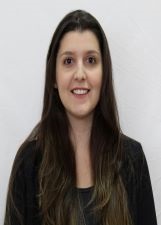 NOME: Claudia Angelly PuerariNUMERO: 124IDADE: 25 anosFORMAÇÃO: Bacharel em DireitoEXPERIÊNCIA: Atuei na Delegacia de Proteção à Criança e ao Adolescente (DPCAMI), como estagiária.FRASE DE CAMPANHA: Cuide, Proteja e Ampare nossas crianças e jovens!